1431 Sağlık Alanı Protokol İmzalanması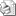 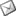 06.07.2010Sayı : 2010 / 1431SayınOda Başkanlığı'naİ Z M İ RBirliğimiz sağlık alanında Acil Sağlık, Kara ve Havayolu ile Hasta Nakil ve Cenaze Nakil Hizmetleri kapsamında 05.07.2010 tarihinde Çiğli Özel Sağlık Tesisleri Tic. Ltd. Şti. ( Çiğli Tıp Merkezi Özel Ege Ambulans Servisi ) ile bir protokol imzalamıştır.Protokol kapsamında oda üyelerimiz ile yakınları taburcu, nakil, acil transport ya da yoğun bakım amacıyla olası ambulans ihtiyaçlarını karşılayabilecek, şehir içi ve şehirlerarası cenaze aracı ihtiyaçlarını temin edebileceklerdir.                                                "Acil Yardım Donanımlı" olan ambulanslar, kendilerine bildirilen olguların ilk müdahalelerini yapmak ve hastanın durumuna uygun en yakın sağlık kuruluşuna tıbbi transportunu sağlamakla görevlidir.Protokol ile; talep edilen durumlarda cenazelerin, cenaze torbası ve ambulanslar ile en yakın hastane ya da morga taşınması, soğutuculu cenaze aracı ile şehirler arası nakli gerçekleştirilebilecektir.Ayrıca oda üyelerimizden veya yakınlarından birinin vefatı durumunda, cenazenin evinden, hastaneden ya da bulunduğu yerden alınarak, gerekli tüm işlemlerin tamamı yapılarak (ölüm raporu, yıkama, kefenleme, tabutlama, nakil belgesi) nakli ve defin hizmetlerinin gerçekleştirilmesi sağlanacaktır.Protokol ile oda üyelerimiz söz konusu bu hizmetlerden Özel Ege Ambulans' ın 0232 329 68 68 numaralı telefonunu arayarak% 10 indirimli olarak faydalanabileceklerdir.Bahsi geçen protokolün oda üyelerinize duyurulması hususunda gereğini rica ederiz.Özcan KILKIŞ                                                                                              Hilmi KURTOĞLUGenel Sekreter                                                                                                  Başkan Vekili